COUNSELLING“1 in 5 children today suffer sexual or physical abuse or severe physical or emotional neglect.” (NSPCC Report, 2013)Emotional distress precludes learning and healthy development. In Primary & Secondary settings, offering a ‘safe space’ for children and young people to process emotional difficulty provides the much needed early intervention that saves so much future pain, cost and lost potential.Our experienced staff provide a school-based counselling service which puts good communication and the building of trusting, open relationships with young people, their families, school staff and external agencies at the heart of sustainable change. Working together with staff and families in a non-judgmental, knowledge-sharing way is a win-win for all.Therapeutic change is approached by assessing and meeting needs systemically, transparently and in manageable steps. The counselling process is done through talking and creative interventions in individual sessions and through sensitive information sharing with key adults, as and when appropriate to age and needs. 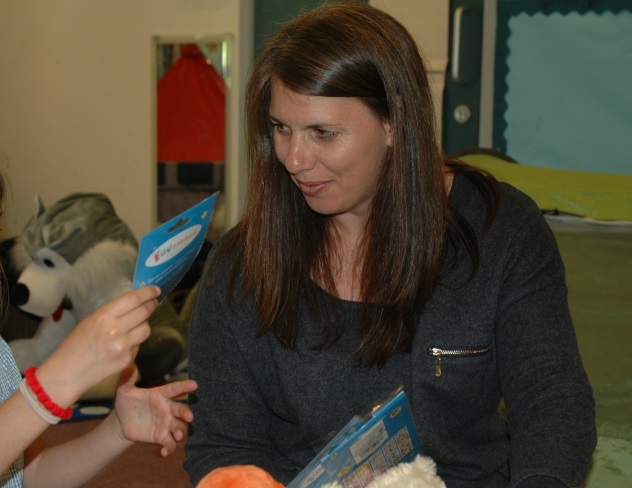 Teaching Mindfulness Meditation, Peer Massage and TA relationship skills through whole-class programmes are pro-active and enjoyable ways of building emotional resilience and awareness throughout the whole school.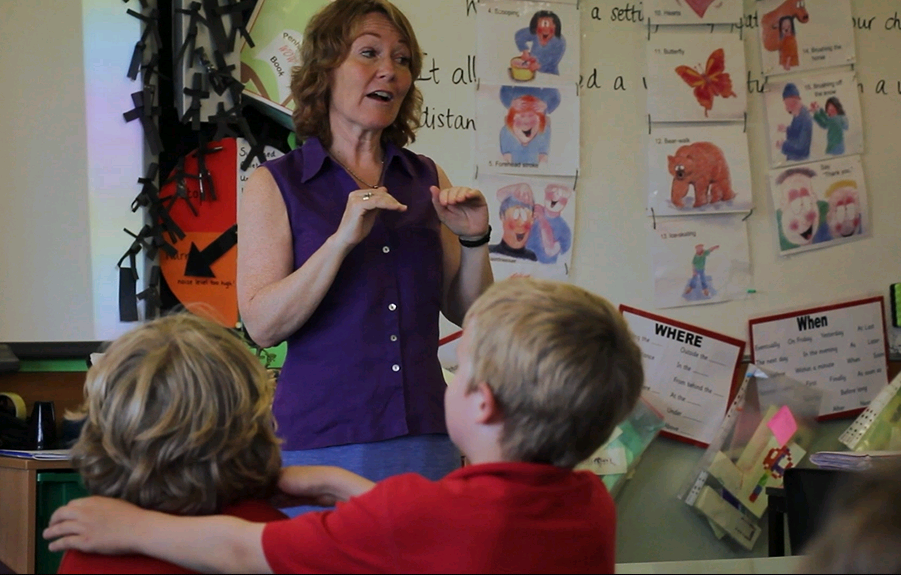 “You are offering simply 'the best' for our children.”                                                      SENCO, St Mewan Primary                      
“For the past 7 yrs, I'm OK you're Ok has provided a professional and effective counselling service to a large number of students at The Roseland Community College. The counsellor's professional and wide-ranging expertise makes it a trusted and effective service, engaging and supporting so many difficult to reach young people."Martin White, Assistant Head teacherThe Roseland Community College“In my role as a psychologist I have always valued working closely with I’m Ok, You’re OK school counsellors to support children and families on mutual casework.  The service welcomes opportunities to work creatively, share ideas and develop an appropriately coordinated approach to meeting additional needs.”Dr Wendy ThomasEducational PsychologistChildren, Schools and FamiliesIn line with our counselling ethos of empowering people to get the most from life, our training ethos is one of knowledge and skills sharing. To this end, we offer a range of staff training and whole class programmes, currently:Supporting children & adolescents with BIG feelings (8 day course for school pastoral staff working 1:1 with children / young people (Active listening; taking a disclosure; creative interventions etc.) Creative Interventions to support Children & Young People (2 day course for anyone involved in offering 1:1 support)Mind and Body Together (deepening our understanding of both the brain and body. Adaptable for all ages & groups)Staff wellbeing INSET (for all educational staff) for ways to boost wellbeing and reduce stressAttachment in the Classroom. Recognising and supporting the attachment needs of vulnerable children and teenagers (for all teaching and support staff)Why counselling? Why this is needed in schools & how and when to refer a student (for Initial Teacher Trainees)Parent Workshops - Supporting your child to handle BIG feelings (for parents & carers)TA for schools (Transactional Analysis across the curriculum. For all educational staff & students) TA for families (for parents wanting fresh ideas     for greater harmony at home)Peer Massage Training (MISP) (Primary age-group peer massage working with staff and whole classes) Meditation training (adaptable for ages 8-18 & adult)Supervision for SENCOs, Learning Support Assistants and other pastoral educational staffSetting up a School Counselling Service (for other counsellors, head teachers & governors)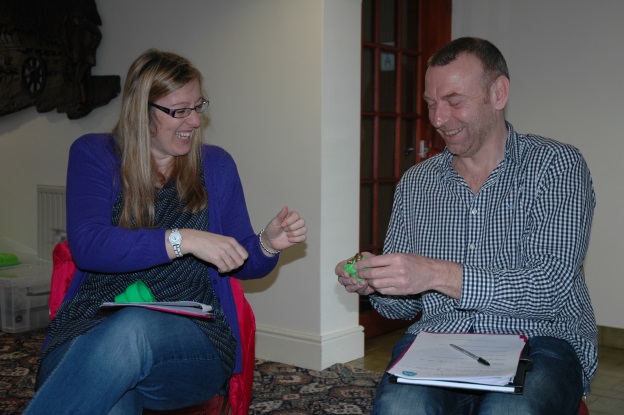 CONTACT US If you are interested to discuss I’m OK, You’re OK counselling, well-being or training services for your school, please get in touch as we would love to hear from you!   Website:	www.imokyoureok.co.uk   Email:	info@imokyoureok.co.uk   Tel:		07810 441 896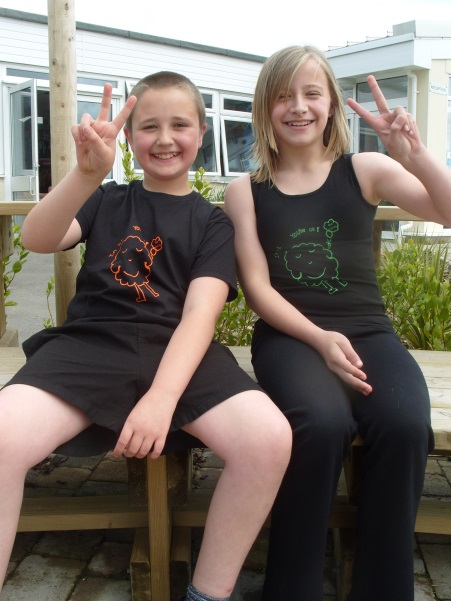 Registered company number 07801818All rights reserved © I’m OK, You’re OK!  CIC, 2014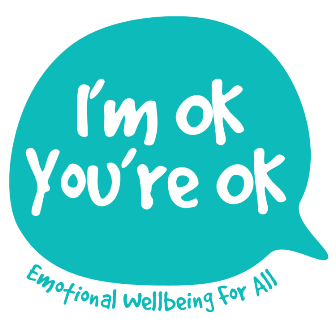 